Сумська міська радаVIІ СКЛИКАННЯ XXV СЕСІЯРІШЕННЯвід 26 квітня 2017 року № 2040-МРм. СумиРозглянувши звернення громадянина, надані документи, відповідно до протоколу засідання постійної комісії з питань архітектури, містобудування, регулювання земельних відносин, природокористування та екології Сумської міської ради від 27.03.2017 № 67 та статей 12, 40, 118, 121 Земельного кодексу України, керуючись пунктом 34 частини першої статті 26 Закону України «Про місцеве самоврядування в Україні», Сумська міська рада ВИРІШИЛА:	Надати дозвіл на розроблення проекту землеустрою щодо відведення земельної ділянки у власність Степченку В’ячеславу Григоровичу (2997203413) для будівництва індивідуального гаражу , орієнтовною площею 0,0100 га за адресою: м. Суми, вул. 20 років Перемоги, біля будинку № 5 Б за рахунок земель житлової та громадської забудови.Секретар Сумської міської ради                                                           А.В. БарановВиконавець: Клименко Ю.М.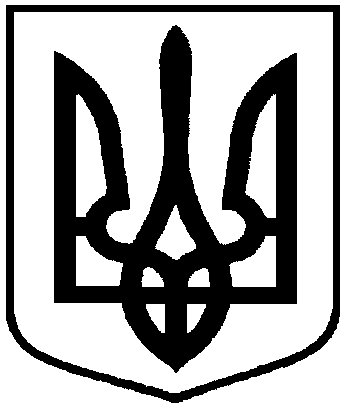 Про надання дозволу на розроблення проекту землеустрою щодо відведення земельної ділянки  Степченку В.Г.